MATEMÁTICA1-SITUAÇÃO PROBLEMA:VAMOS CONTINUAR A NOSSA HISTÓRIA DA GUERRA DO ÍNDIO.QUERENDO ATACAR A TRIBO DOS “CABEÇA DE PALITOS”, O CHEFE “CRISTA DE GALO” RESOLVEU MANDAR SEUS GUERREIROS EM DOIS BLOCOS: UM PARA ATACAR PELA FRENTE E OUTRO POR TRÁS.REPRESENTE COM NÚMEROS O PRIMEIRO BLOCO:UMA MÃO DE GUERREIRO MAIS TRÊS. SEGUNDO BLOCO:DUAS MÃOS MAIS UM. QUANTOS GUERREIROS ATACARAM A TRIBO “CABEÇAS DE PALITO”?2- SITUAÇÃO PROBLEMAO CHEFE “CRISTA DE GALO” DEIXOU 3 GUERREIROS TOMANDO CONTA DAS MALOCAS ( CASAS DOS ÍNDIOS).UTILIZANDO O RESULTADO DA QUANTIDADE DE GUERREIROS QUE ATACARAM  OS  ÍNDIOS CABEÇA DE PALITOS ACRESCENTE OS TRÊS GUERREIROS QUE FICARAM CUIDANDO DAS MALOCAS. QUANTOS ERAM OS GUERREIROS QUE “CRISTA DE GALO” TINHAM?REPRESENTE COM NÚMEROS COMO VOCÊ PENSOU:CALCULE: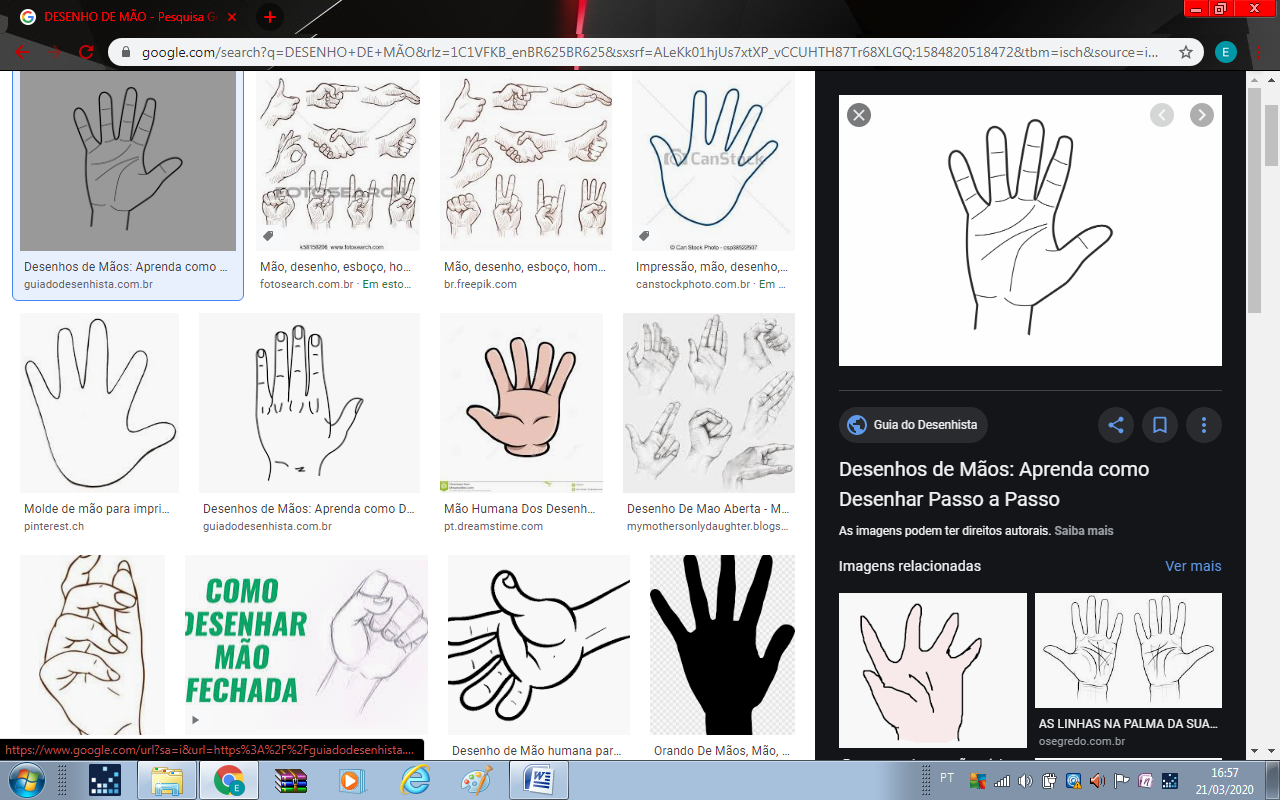 2	+ 3=	3			   + 2=							1			    + 2=